EXPOSIÇÃO DE MOTIVOS AO PROJETO DE LEI Nº 30/2024-L, DE 12 de abril de 2024, DE AUTORIA DO VEREADOR Rafael Tanzi de AraújoO Presente Projeto de Lei tem por objetivo incluir um trecho de 122 metros ao final da Estrada do Vinho, já que o referido trecho nada mais é que a continuação natural da via pública.Para efetivar a pretendida alteração, o Projeto de Lei em questão propõe a modificação do texto da Lei Municipal nº 5.745/2023, que estabeleceu as dimensões da “Estrada do Vinho”, de modo a incluir um trecho ao seu final, totalizando 8.492 metros de extensão.Isso posto, Rafael Tanzi de Araújo, por intermédio do Protocolo nº CETSR 12/04/2024 - 17:02 4922/2024, de 12 de abril de 2024, apresenta ao Egrégio Plenário o seguinte Projeto de Lei:PROJETO DE LEI Nº 30/2024-LDe 12 de abril de 2024.Altera a Lei Municipal nº 5.745, de 27 de novembro de 2023, que estabelece as dimensões da “Estrada do Vinho”.O Prefeito Municipal da Estância Turística de São Roque,Faço saber que a Câmara Municipal da Estância Turística de São Roque decreta e eu promulgo a seguinte Lei:Art. 1º	 O artigo 1º da Lei Municipal nº 5.745, de 27 de novembro de 2023, que estabelece as dimensões da “Estrada do Vinho”, denominada pelo Decreto Municipal nº 2.747/1986, passa a viger com a seguinte redação:“Art. 1º A ‘Estrada do Vinho’, denominada pelo Decreto Municipal nº 2.747, de 9 de agosto de 1986, conta com 8.492,00m de extensão aproximada, por 12,88m de largura média aproximada, com início na Rua Doutor Durval Villaça, lado direito, sentido Centro-Bairro, distante 115,00m da esquina com a Rua Olavo Capuzzo, e término no portão do prédio nº 180, a 122,00m da esquina com a Rua Martinho Xavier Fernandes, no bairro de Canguera.Parágrafo único. A ‘Estrada do Vinho’, de que trata este artigo. Se inicia na divisa dos bairros Taboão e Gabriel Piza, seguindo por 276,00m; segue pela divisa dos bairros Goianã e Gabriel Piza por mais 980,00m; segue pela divisa dos bairros Goianã e Sorocamirim por mais 280,00m; segue pelo bairro Sorocamirim por mais 4.829,00m; segue pela divisa dos bairros Sorocamirim e Canguera por mais 705,00m; segue pelo bairro de Canguera por mais 2.232,00m, até o seu término.”Art. 2º	 Esta Lei entra em vigor na data de sua publicação.Sala das Sessões “Dr. Júlio Arantes de Freitas”, 12 de abril de 2024.Rafael Tanzi de AraújoVereador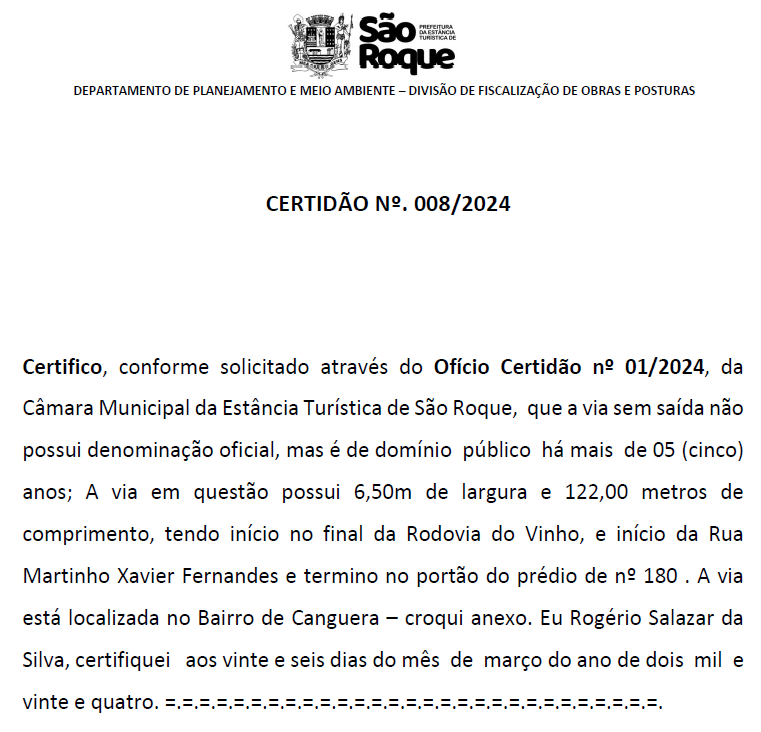 